АДМИНИСТРАЦИЯ  ВЕСЬЕГОНСКОГО МУНИЦИПАЛЬНОГО ОКРУГАТВЕРСКОЙ  ОБЛАСТИПОСТАНОВЛЕНИЕг. Весьегонск10.02.2023                                                                                                                 № 31В соответствии с Федеральным законом от 28.12.2009 № 381-ФЗ «Об основах государственного регулирования торговой деятельности в Российской Федерации», Федеральным законом от 06.10.2003 № 131-ФЗ «Об общих принципах организации местного самоуправления в Российской Федерации», постановлением Правительства Российской Федерации от 29.09.2010 № 772 «Об утверждении Правил включения нестационарных торговых объектов, расположенных на земельных участках, в зданиях, строениях и сооружениях, находящихся в государственной собственности, в схему размещения нестационарных торговых объектов», постановлением Администрации Тверской области от 28.09.2010 № 458-па «О Порядке разработки и утверждения органами местного самоуправления муниципальных образований Тверской области схем размещения нестационарных торговых объектов», Уставом Весьегонского муниципального округа Тверской области на основании заключения комиссии по разработке схемы размещения нестационарных торговых объектов на территории Весьегонского муниципального округа Тверской областипостановляет:Утвердить схему размещения нестационарных торговых объектов на территории Весьегонского муниципального округа Тверской области на период с 01.01.2023 по 31.12.2025 года (прилагается).Постановление администрации Весьегонского муниципального округа Тверской области  от 01.04.2020 № 121 «Об утверждении схемы размещения нестационарных торговых объектов на территории Весьегонского муниципального округа Тверской области» признать утратившими силу.Настоящее постановление подлежит официальному опубликованию в газете «Весьегонская жизнь» и размещению на официальном сайте Администрации Весьегонского муниципального округа Тверской области в информационно-телекоммуникационной сети Интернет не позднее 10 дней после их утверждения.Не позднее 10 дней после утверждения схемы размещения нестационарных торговых объектов на территории Весьегонского муниципального округа Тверской области предоставить ее в Министерство промышленности и торговли Тверской области  для размещения на официальном сайте Министерства промышленности и торговли Тверской области.Настоящее постановление вступает в силу после его официального опубликования и распространяется на правоотношения, возникшие с 01.01.2023 г.Контроль за исполнением настоящего постановления возложить на заместителя Главы Администрации Весьегонского муниципального округа по экономическим вопросам Тихонова А.А.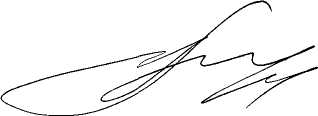 Глава Весьегонского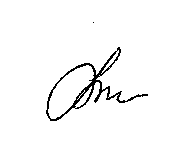 муниципального округа			                     		А.В. ПашуковОб утверждении схемы размещения нестационарных торговых объектов на территории Весьегонского муниципального округа Тверской области